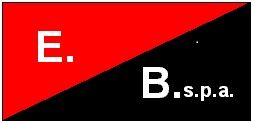 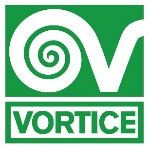                                                                                                                           		         		               VO7240                                             VO7281    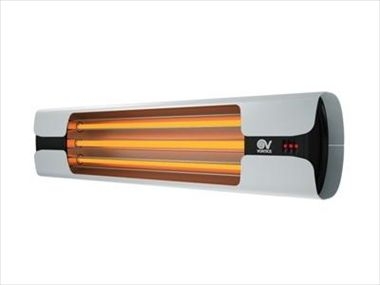 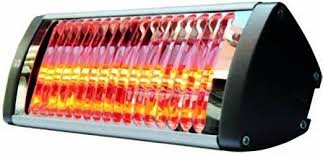 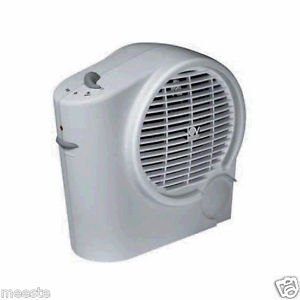 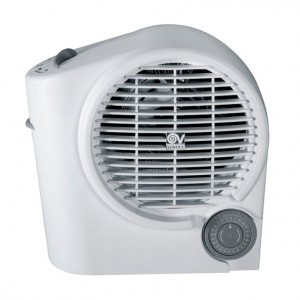 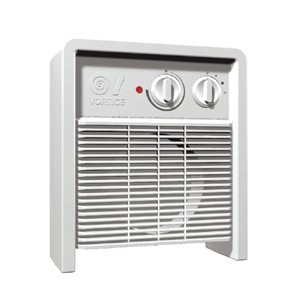 		                          VO0583    		      VO0591	                  VO0534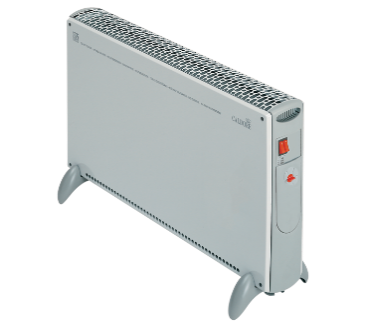 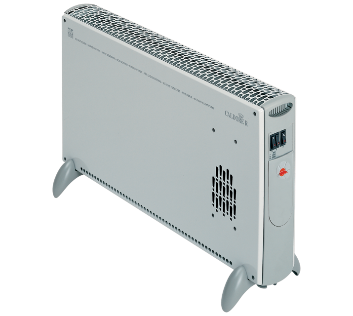 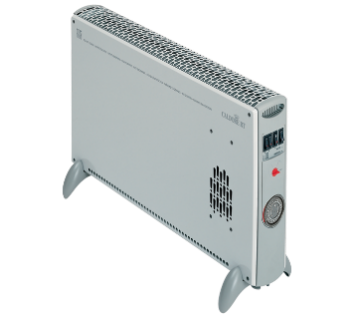  	          VO0120			                            VO0138			                    VO0146     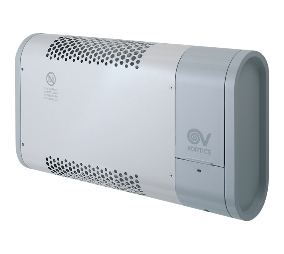 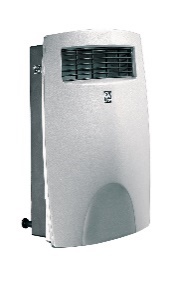 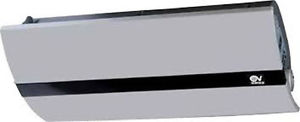               		                                                            VO0500	           VO4908-VO4916     	       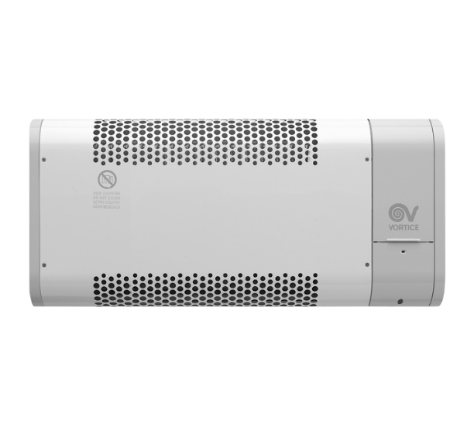 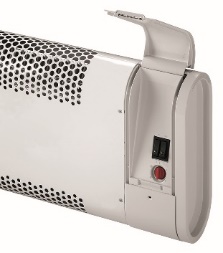 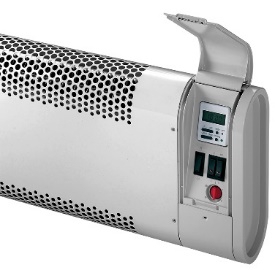 	                                   VO8511                                            VO8495		       VO8461        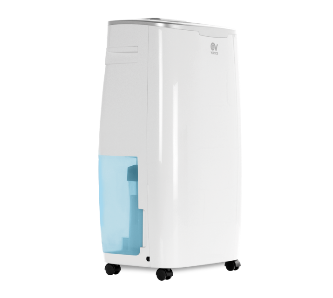 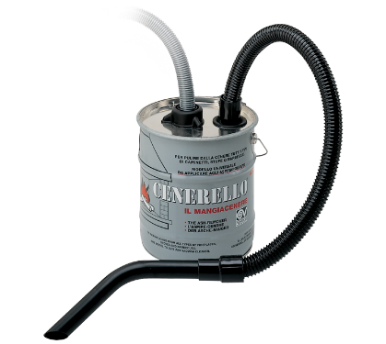 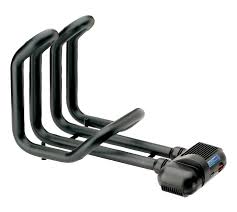                                            VO1888		                        VO3223			          VO0740     VO654970003-THERMOLOGIKA DESIGN INFR. 600-1200-1800W€    82,76 + ivaVO728170015 THERMOLOGIKA INFRAROSSI 600-1200-1800W€    59,99 + ivaVO058370185 SCALDATUTTO 2000€  59,73 + ivaVO059170188 SCALDATUTTO 2000T CON TIMER€  83,16 + ivaVO053470140 SCALDATUTTO CLASSIC FH-V0€  33,97 + ivaVO012070201-CALDORE TERMOCONVETTORE 2000W€  58,56 + ivaVO013870211-CALDORE R TERMOCONETTORE TERMOVENTILATO 2000W€  93,70 + ivaVO014670221-CALDORE RT TERMOVENTILATO 2000W CON TIMER€119,46 + ivaVO814970562 MICROSOL   600W TERMOCONVETTORE€   77,76 + ivaVO813170572-MICROSOL 1000W TERMOCONVETTORE€   89,98 + ivaVO824870582-MICROSOL 1500W TERMOCONVETTORE€ 102,76 + ivaVO825570592 MICROSOL 2000W TERMOCONVETTORE€ 114,98 + ivaVO490870291 CALDOFAST TERMOVENT. A PARETE€  59,73 + ivaVO491670298-CALDOFAST T TERMOVENT. A PARETE CON TIMER€  83,16 + ivaVO050070299-CALDOMI TERMOVENT. DA APPOG. 1000/2000W€  45,68 + ivaVO849570612-MICRO RAPID 1000   TERMOVENTILATORE€  132,75 + ivaVO850370622-MICRO RAPID 1500   TERMOVENTILATORE€  146,63 + ivaVO851170632-MICRO RAPID 2000   TERMOVENTILATORE€  161,63 + ivaVO875070653-MICRO RAPID 600T   TERMOVENTILATORE CON TIMER€  134,97 + ivaVO845370661-MICRO RAPID 1000T TERMOVENTILATORE CON TIMER€  152,74 + ivaVO846170663-MICRO RAPID 1500T TERMOVENTILATORE CON TIMER€  168,85 + ivaVO847970681-MICRO RAPID 2000T TERMOVENTILATORE CON TIMER€  184,95 + ivaVO80161500-TIRACAMINO MONOFASE 1000MCH€   312,31 + ivaVO322322994 CENERELLO KIT ASPIRA CENERE DA CAMINO€     41,66 + ivaVO074070710(00) CALDOFA'TERMOVENTILATORE DA CAMINO€  258,27  + ivaVO187026020 DEUMIDO NG 10 260W€  196,98  + ivaVO188826021 DEUMIDO NG 16 340W€   207,36 + ivaVO189626022 DEUMIDO NG 20 50W€   227,10 + iva